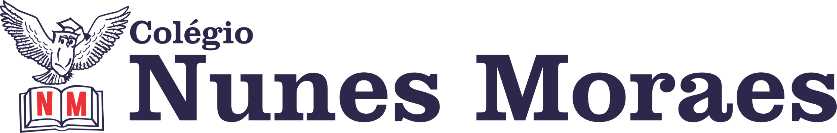 “APRENDA COM O ONTEM. VIVA O HOJE. TENHA ESPERANÇA PARA O AMANHÃ’’- Albert Einstein.1ª aula: 7:20h às 8:15h – PORTUGUÊS – PROFESSORA: TATYELLEN PAIVA1º passo: Releia o texto base, se for necessário. Livro SAS 02 pág: 16 e 17;2º passo: Resolva os exercícios de interpretação. Livro SAS 02 pág: 19 a 21 (questões 6 a 10)3º passo: Atente-se à correção da atividade. Livro SAS 02 pág: 19 a 21 (questões 6 a 10)Durante a resolução dessas questões a professora Tatyellen vai tirar dúvidas no WhatsApp (9.9219-3687)Faça foto das atividades que você realizou e envie para coordenação Celma (9.9411-6624)Essa atividade será pontuada para nota.2ª aula: 8:15h às 9:10h – HISTÓRIA – PROFESSORA: ANDREÂNGELA COSTA  1º passo: Correção da atividade pós-aula.Questões da(s) página(s) 18 a 20 (Q. 2, 3, 8 e 9) no livro SAS.Obs: são questões objetivas e/ou para classificar em V/F.2º passo: Assistir a videoaula. Acesse o link a seguir.https://drive.google.com/file/d/1xBCfE2jAUlj6LMYQOZkQ-kteXdtqq5Z9/view?usp=drive_web3º passo: Leitura do texto da(s) página(s)  11 e 12 no livro SAS.4º passo: Responder as questões da(s) página(s) 13 (q. 2 e 3) no livro SAS.5º passo: Correção das questões indicadas no 5º passo. Será disponibilizada no grupo do WhatsApp da turma.6º passo: Atividade a ser realizada pós-aula:Resolução das questões da(s) página(s) 78 (q. 7, 8 e 12) no livro ATIVIDADES SUPLEMENTARES.Obs: questões 7 e 8 (discursivas) e questão 12 (objetiva).Durante a resolução dessas questões a professora Andreângela vai tirar dúvidas no WhatsApp(9.9274-3469)Faça foto das atividades que você realizou e envie para coordenação Celma (9.9411-6624)Essa atividade será pontuada para nota.

Intervalo: 9:10h às 9:45h3ª aula: 9:45h às 10:40 h – PORTUGUÊS – PROFESSORA: TATYELLEN PAIVA1º passo: Resolva os exercícios. Livro Descobrindo a Gramática pág: 144 a 146 (questões 1 a 5)2º passo: Atente-se à correção da atividade. Livro Descobrindo a Gramática pág: 144 a 146 (questões 1 a 5)3º passo: Realize a atividade domiciliar. Livro Descobrindo a Gramática pág: 150 (q.4 e 5).Durante a resolução dessas questões a professora Tatyellen vai tirar dúvidas no WhatsApp (9.9219-3687)Faça foto das atividades que você realizou e envie para coordenação Celma (9.9411-6624)Essa atividade será pontuada para nota.4ª aula: 10:40h às 11:35h – MATEMÁTICA – PROFESSOR: DENILSON SOUSA1° passo: Acesse a plataforma SAS e veja no gabarito das atividades a solução das questões feitas por você na aula anterior.  (Se ficar alguma dúvida sobre as soluções, entre em contato com o professor Denilson, via grupo da turma no WhatsApp) (5 min.) 2° passo: Acompanhe a vídeo-aula com o professor Denilson Sousa explicando sobre divisão de números racionais. Assista a aula no seguinte link:https://youtu.be/MWRVEUC0Jh8 (28 min.)3° passo: Baseado no que você leu no livro e assistiu na vídeo-aula, resolva as questões: Página 31 Q.1Durante a resolução dessas questões o professor Denilson vai tirar dúvidas no WhatsApp (9.9165-2921)Faça foto das atividades que você realizou e envie para coordenação Celma (9.9411-6624)Essa atividade será pontuada para nota.PARABÉNS POR SUA DEDICAÇÃO!